.t'čPPVIENNA INSURANCE GROUPČeská podnikatelská pojišťovna, a.s., Vienna lnsurance Group regionální ředitelství Prahaodbor korporátní klientely Osvědčení o pojištěníPojistná smlouva č.:	0009715479Pojist itel :	česká  podnikatelská  pojišťovna, a.s., Vienna lnsurance Group Pobřežní 665/23186 00 Praha 8Pojištěný:	PROFIT s.r .o . Správní meziarchivsíd lo : Želet ice 44 , 671 35 VM Žele ticeIČ: 607 28728Pojistné riziko:	Pojištěni odpovědnosti za škody podnikatele v rozsahu čl. li pojistnésmlouvy č. 0009715479Limit pojistného plněni: Spoluúčast:Pojistná doba: Územní platnost:25.000.000,- Kč5 . 000 ,- Kč09 . 05 . 2019 - 08. 05. 2020česká republikaTento certifikát slouží pouze jako osvědčen ío pojiště nía v žádné m případě nemění anižádným jiným způsobem nedoplňuje rozsah pojištěn í uvedený v pojist né smlouvě č.OOO  Jlňt	.	,-. - '"	pF S I.U'P DONI  '	"	':>fl 'IŠŤ  VNA  A SV1C:"' r	G	,    ,   ,V Praze, dne  25. 4. 2019	llud  f Jov,.   . . .	!  ·	sUP   t2 ,.. .. .. .. .. ..	_ _. .....,... .. .. .. .. .. .'(B )česká podnlkate 1s ká pojišťovna a.s., Vienna lnsurance Group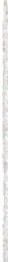 Česl<.11 podnib telsk;I poji&rovna. a . a., 1/ienno tnsuranc::e G<aJpsa sldlem Pobfe!nl 665123, 186 00 Praha 8.ZDpsenA v cb<:hodnlm re)stnku vedeném Mě&lllkjm&OIJdom vPnwi• oddíl B, vlc1lca 3433www.cpp.czIČO: 63996530Dič : CZ63998530DIČ p,o  DPH: CZ890000955Konlaktnl adrna:P.O. B0X28 654 42 ModllceTel.: 957 444 555Fa : 547 213 468lnfo@cpp cz